BRAND ALPHABET QUIZ 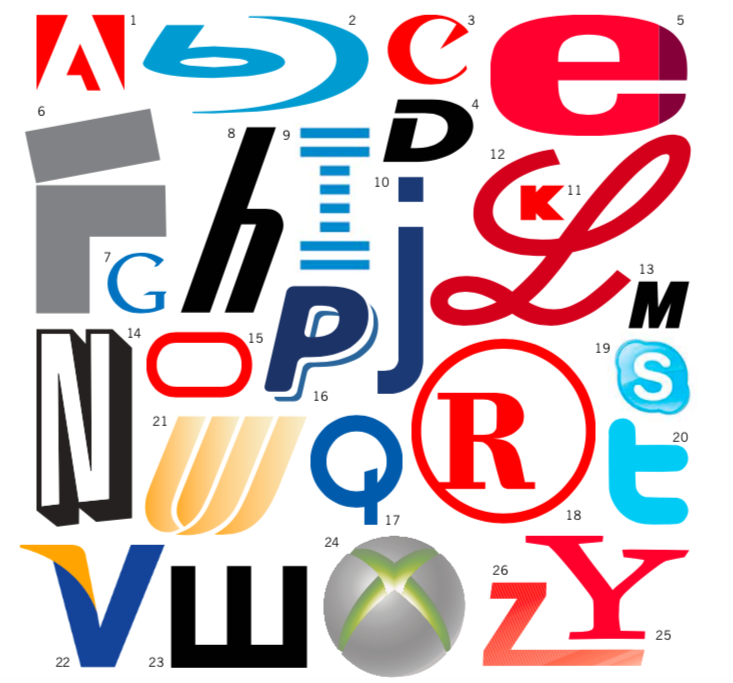 TEAM SCORE :        /26Slogans/ FIND THE CORRESPONDING BRANDJust do itBecause I’m worth itHave a break, have a …I’m lovin’ itKills Germs DeadConnecting peopleObey your thirstBetcha can’t eat just oneHungry? Grab a …No more tearsThink differentAlways…Melts in your mouth, not in your handsImpossible is nothingIt Gives You WiiingsIn test, eight out of ten owners said their cats preferred itTEAM SCORE :        /16ABCDEFGHIJKLMNOPQRSTUVWXYZ